2019 Sprints on Dirt Championship Banquet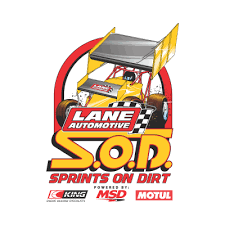 February 8th, 2020 at Clubhouse Bar & Grill270 Narrows Rd., Coldwater, MI 49036Happy Hour 6:00  (cash bar)Dinner 6:30Dinner menu:  Appetizer-chicken wings, Salad with French or ranch dressing, Rolls with butter, Green Beans with bacon, Roasted red potatoes with garlic and rosemary, Fried chicken & Roast beef.Award ceremony will immediately follow dinner.detach below line and send bottom half with your ticket order. Thank you!!__________________________  @ No Charge for Driver (1 Ticket)Driver Name/Signature/Car#Number of Tickets __________@ $30.00 each   Total Enclosed $$_____________Tickets must be ordered and paid for in advance by 02/05/2020 and will be ready for pickup at the banquet door. Make checks payable to SOD and mail your order to: Dave Muzzillo 1710 N. Main St. Ste G Auburn, IN 46706